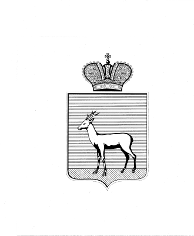 	В целях уточнения персонального состава межведомственной комиссии для оценки и обследования помещения в целях признания его жилым помещением, жилого помещения (кроме жилых помещений жилищного фонда субъекта Российской Федерации) пригодным (непригодным) для проживания граждан, а также многоквартирного дома в целях признания его аварийным и подлежащим сносу или реконструкции по Железнодорожному внутригородскому району городского округа Самара (далее по тексту – Комиссия) постановляю: 	1. Внести в постановление Администрации Железнодорожного  внутригородского района городского округа Самара от 16.02.2016  № 5 «О создании межведомственной комиссии для оценки и обследования помещения в целях признания его жилым помещением, жилого помещения (кроме жилых помещений жилищного фонда субъекта Российской Федерации) пригодным (непригодным) для проживания граждан, а также многоквартирного дома в целях признания его аварийным и подлежащим сносу или реконструкции по Железнодорожному внутригородскому району городского округа Самара» (далее по тексту - Постановление) следующие изменения: 	1.1. Пункт 3.6 Постановления изложить в следующей редакции:	«3.6. В состав Комиссии включаются:	- муниципальные служащие Администрации Железнодорожного внутригородского района городского округа Самара;	- представители органов, уполномоченных на проведение регионального жилищного надзора (муниципального жилищного контроля), государственного контроля и надзора в сферах санитарно-эпидемиологической, экологической и иной безопасности, защиты прав потребителей и благополучия человека (далее - органы государственного надзора (контроля) - по согласованию;	- а также в случае необходимости, в том числе в случае проведения обследования помещений на основании сводного перечня объектов (жилых помещений), находящихся в границах зоны чрезвычайной ситуации, предусмотренного пунктом 42 постановления Правительства Российской Федерации от 28.01.2006 № 47, - представители органов архитектуры, градостроительства и соответствующих организаций, эксперты, в установленном порядке аттестованные на право подготовки заключений экспертизы проектной документации и (или) результатов инженерных изысканий».	1.2. Приложение № 2 к Постановлению изложить в редакции, прилагаемой к настоящему постановлению.	2. Настоящее постановление вступает в силу со дня его официального опубликования. 	3. Контроль за исполнением постановления возложить на заместителя Главы Железнодорожного внутригородского района городского округа Самара Анцеву О.В.Рубан Лариса Васильевна+7(846) 339-01-35Глава Железнодорожного внутригородского района В.В. Тюнин